DIB GUSTEN STATEMENT DD 24 TO 25.04.21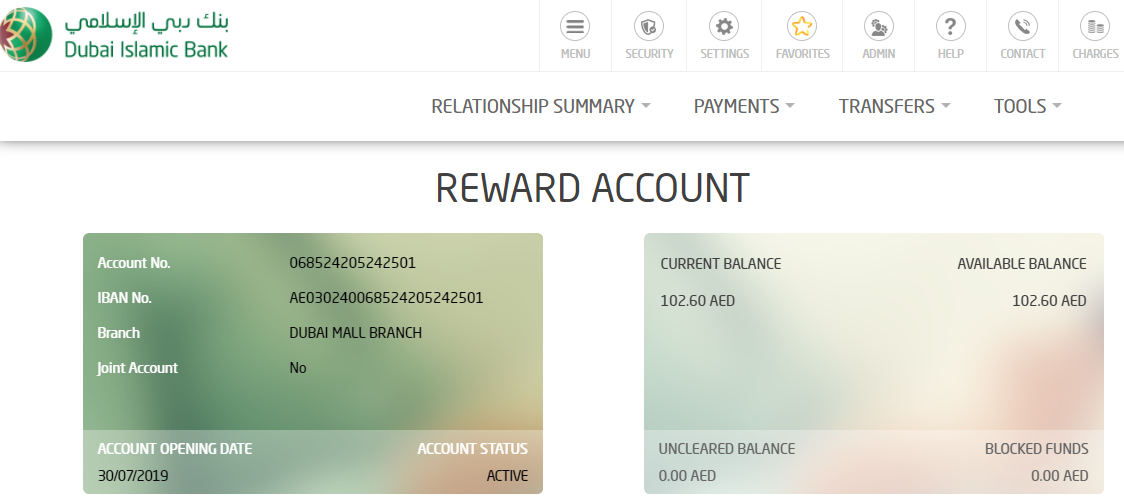 